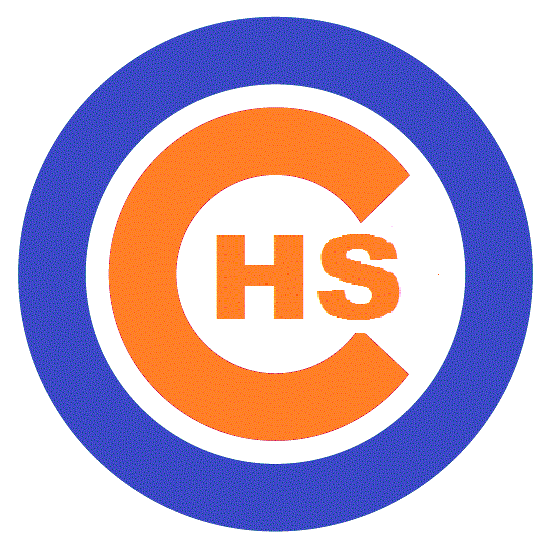 Columbus High Blue DevilsVarsity Football2020Date		Day		Opponent				Game Site		TimeSep. 	4 	Fri.		Northside (V)			Kinnett		7:30		Sep. 11	Fri.		St. Anne Pacelli (V)		Pacelli		6:00			Sep. 18			BYE										Sept. 25	Fri.		Lagrange (H)			Kinnett		7:30Oct.  2	Fri.		Jordan (V)				Kinnett		7:30 			Oct. 8		Thur.		Troup (H)				Kinnett		7:00	Oct. 16	Fri.		Hardaway (H) Homecoming	Memorial		7:30		Oct. 23	Fri.		Spencer (V)				Kinnett		5:00	Oct. 30			BYE									Nov. 6	Fri.		Carver (V)				Memorial		7:30Nov. 12	Thurs.	Kendrick (H) Senior Night		Kinnett		7:00Nov. 19	Thur.		Shaw (V)				Kinnett		7:00Principal: Dr. Marvin CrumbsAthletic Director:  Chad MathisHead Coach: Phil Marino